UNIVERSIDADE FEDERAL DE LAVRAS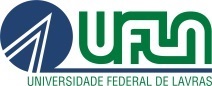 INSTITUTO DE CIÊNCIAS NATURAISPROGRAMA DE PÓS-GRADUAÇÃO EM MICROBIOLOGIAAGRÍCOLATEL: (35)3829 1613 - E-mail: micro.dbi@ufla.brRelatório Estágio Docência – PMB ___ (inserir o código da disciplina)Nome: Nível:Supervisor: Matrícula: Período: 20__/__Carga horária: 30 horasDisciplina da graduação na qual estagiou: ATIVIDADES DESENVOLVIDASPONTOS POSITIVOS para o pós-graduandoPONTOS NEGATIVOS para o pós-graduandoSUGESTÕES para o estagio docência e para a disciplina:CONCLUSÃOAssinaturas:Pós-graduandoSupervisor do estágio docência DATAATIVIDADESReunião com coordenador (a) da disciplina – Prof. (a) ______________________. Definição de horários e atividades.